Licensing, Public Protection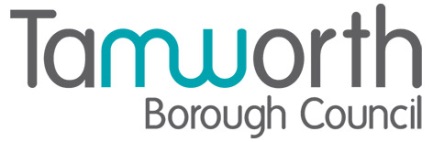 Tamworth Borough CouncilMarmion House, Lichfield StreetTamworth, StaffordshireB79 7BZTelephone - 01827 709 445Email - publicprotection@tamworth.gov.ukDeclaration for a club premises certificate to be granted under the LA 2003 and application for a club premises certificatePLEASE READ THE FOLLOWING INSTRUCTIONS BEFORE COMPLETING DECLARATIONBefore completing this form please read the guidance notes at the end of the form.If you are completing this form by hand please write legibly in block capitals. In all cases ensure that your answers are inside the boxes and written in black ink. Use additional sheets if necessary.You may wish to keep a copy of the completed form for your records. Club Premises detailsCLUB DECLARATION AS TO QUALIFYING CLUB STATUS (Insert name of club)club makes the following  declarationsWhere the club to which this application relates is: a registered society within the meaning of the Industrial and Provident Societies Act 1965, a registered society within the meaning of the Friendly Societies Act 1974 or a registered friendly society within the meaning of the Friendly Societies Act,the club declares that the club satisfies:									Please tick YesCondition 1 in section 62(2) of the Licensing Act 2003				Please give relevant club rule number(s)Condition 2 in section 62(3) of the Licensing Act 2003						Please give relevant club rule number(s)Condition 4 in section 62(5) of the Licensing Act 2003				Does the club wish to supply alcohol to members and guests?								If yes the club declares that - The purchase of alcohol for the club and the supply of alcohol by the club is under the control of the members or of a committee appointed by the members		Please give relevant club rule number(s), if any
Where the club to which this application relates is: an association organised for the social well-being and recreation of persons employed in or about coal mines, the club declares that the club satisfies:									Please tick YesCondition 1 in section 62(2) of the Licensing Act 2003				Please give relevant club rule number(s)Condition 2 in section 62(3) of the Licensing Act 2003				Please give relevant club rule number(s)Does the club wish to supply alcohol to members and guests?					If yes the club declares that it satisfies -First condition in section 66(4) of the Licensing Act 2003								Please give relevant club rule number(s), if anySecond condition in section 66(5) of the Licensing Act 2003					Please give relevant club rule number(s), if anyWhere the club to which this application relates does not fall into the categories in 1 or 2 above, the club declares that the club satisfies:Please tick YesCondition 1 in section 62(2) of the Licensing Act 2003				Please give relevant club rule number(s)Condition 2 in section 62(3) of the Licensing Act 2003									Please give relevant club rule number(s)Condition 3 in section 62(4) of the Licensing Act 2003				The club’s arrangements for restricting the club’s freedom of purchase of alcohol are:(a)   contained in club rule number(s), 	  (b) or,  as followsThe club’s provisions by which money or property of the club or any gain arising from the carrying on of the club is or may be applied for charitable benevolent or political purposes are:(a) contained in club rule number(s),or, as followsThe arrangements for giving members information about the finances of the club are:contained in club rule number(s), or, as followsPlease tick YesCondition 4 in section 62(5) of the Licensing Act 2003									Condition 5 in section 62(6) of the Licensing Act 2003								The club proposes to supply alcohol to members and guests							and declares that the club satisfies:	additional condition 1 in section 64(2) of the Licensing Act 2003						Please give relevant club rule number(s), if anyadditional condition 2 in section 64(3) of the Licensing Act 2003					Please give relevant rule number(s), if anyadditional condition 3 in section 64(4) of the Licensing Act 2003				Please give relevant club rule number(s), if anyIT IS AN OFFENCE, UNDER SECTION 158 OF THE LICENSING ACT 2003, TO MAKE A FALSE STATEMENT IN OR IN CONNECTION WITH THIS APPLICATION. THOSE WHO MAKE A FALSE STATEMENT MAY BE LIABLE ON SUMMARY CONVICTION TO A FINE OF ANY AMOUNT.  make this declaration on behalf of the club and have authority to bind the clubSignature …………………………………………………………………………………………………Date……………………………………………………………………………………………Capacity …………………………………………………………………………………………………As a public body, we are under a duty to protect the public funds that we administer, and to this end may use  the information you have provided on this form for the prevention and detection of fraud. We may also share this information with other bodies responsible for auditing or administrating public funds for these purposes.Name of club      Name of club      Postal address of club, if any, or, if none, ordnance survey map reference or descriptionPostal address of club, if any, or, if none, ordnance survey map reference or descriptionPostcodeTelephone number (if any)       Telephone number (if any)       E-mail (optional)       E-mail (optional)       (please provide a short description)(please provide a short description)(please provide a short description)Please describe details of the books of account and other records kept to ensure the accuracy of the information about finances given to members of the club or give the relevant rule number(s)I     ,